Use this form to request minor changes in existing programs (majors, minors, certificates, or specializations). The university Vice President for Academic Affairs approves minor program modifications and they are included in the Annual Minor Program Modification Summary form.University ApprovalTo the Board of Regents and the Executive Director: I certify that I have read this proposal, that I believe it to be accurate, and that it has been evaluated and approved as provided by university policy.This modification addresses a change in (place an “X” in the appropriate box):Effective date of change: Program Degree Level (place an “X” in the appropriate box):Category (place an “X” in the appropriate box):Is the program associated with a current articulation agreement?   If yes, will the articulation agreement need to be updated with the partner institution as a result of this minor program modification? Why or why not?Primary Aspects of the Modification (add lines or adjust cell size as needed):Explanation of the Change:The current Information Systems specialization of the mathematics degree allows a student to double major in Mathematics (Information Systems specialization) and Computer Science, Computer Game Design, Cyber Operations, Physical Science, or Biology provided they complete the Mathematics Core and the Mathematics components of the Information Systems specialization within the Mathematics degree.Moreover, the current Cryptography specialization of the mathematics degree allows a student to double major in Mathematics (Cryptography specialization) and Computer Science or Cyber Operations provided they complete the Mathematics Core and the Mathematics components of the Cryptography specialization within the Mathematics degree.To account for new degree programs (e.g., AI) and termination of degree programs (e.g., Physical Science/Analytical Science) as well as streamline the language, any student is eligible to double major in Mathematics (Information System or Cryptography specialization) provided they complete the degree requirements of their major and the Mathematics Core and Mathematics components of the Information Systems or Cryptography specialization within the Mathematics degree.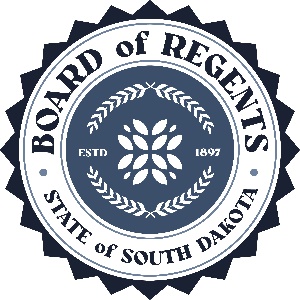 SOUTH DAKOTA BOARD OF REGENTSACADEMIC AFFAIRS FORMSMinor Program ModificationUNIVERSITY:PROGRAM TITLE:Mathematics, BSCIP CODE:27.0101UNIVERSITY DEPARTMENT:College of Arts and ScienceBANNER DEPARTMENT CODE:DASUNIVERSITY DIVISION:ScienceBANNER DIVISION CODE:DSCI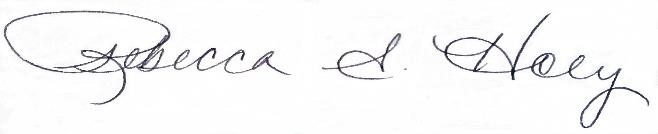 Vice President of Academic Affairs or President of the UniversityDateCourse deletions that do not change the nature of the program, or distribution of courses in the program, or change of total credit hours requiredCourse additions that do not change the nature of the program, or distribution of courses in the program, or change of total credit hours requiredRevised courses in the program.AssociateBachelor’sMaster’sDoctoralCertificateSpecializationMinorMajorYesNoExisting CurriculumExisting CurriculumExisting CurriculumExisting CurriculumProposed Curriculum (highlight changes)Proposed Curriculum (highlight changes)Proposed Curriculum (highlight changes)Proposed Curriculum (highlight changes)Pref.Num.TitleCr. Hrs.Pref.Num.TitleCr. Hrs.Pref.Num.TitleCr. Hrs.Pref.Num.TitleCr. Hrs.System Wide General Education Requirement(All students are required to take MATH 123 as part of the general education requirements)System Wide General Education Requirement(All students are required to take MATH 123 as part of the general education requirements)System Wide General Education Requirement(All students are required to take MATH 123 as part of the general education requirements)30System Wide General Education Requirement(All students are required to take MATH 123 as part of the general education requirements)System Wide General Education Requirement(All students are required to take MATH 123 as part of the general education requirements)System Wide General Education Requirement(All students are required to take MATH 123 as part of the general education requirements)30Mathematics Core RequirementsMathematics Core RequirementsMathematics Core Requirements12Mathematics Core RequirementsMathematics Core RequirementsMathematics Core Requirements12MATH201Introduction to Discrete Math3MATH201Introduction to Discrete Math3MATH281Introduction to Statistics3MATH281Introduction to Statistics3MATH315Linear Algebra3MATH315Linear Algebra3MATH316Discrete Mathematics3MATH316Discrete Mathematics3Information Systems Specialization Information Systems Specialization Information Systems Specialization Information Systems Specialization Information Systems Specialization Information Systems Specialization Information Systems Specialization Information Systems Specialization Information Systems Specialization Information Systems Specialization Information Systems Specialization Information Systems Specialization  Mathematics Component Mathematics Component Mathematics Component16Mathematics ComponentMathematics ComponentMathematics Component16MATH125Calculus II4MATH125Calculus II4Choose 12 credits from the following                                     Choose 12 credits from the following                                     Choose 12 credits from the following                                     12Choose 12 credits from the following                                     Choose 12 credits from the following                                     Choose 12 credits from the following                                     12MATH225Calculus III4MATH225Calculus III4MATH282Mathematics of Games3MATH282Mathematics of Games3MATH318Adv. Discrete Mathematics3MATH318Adv. Discrete Mathematics3MATH321Differential Equations3-4MATH321Differential Equations3-4MATH361Modern Geometry3MATH361Modern Geometry3MATH381Intro to Probability and Stats3-4MATH381Intro to Probability and Stats3-4MATH413Abstract Algebra I3MATH413Abstract Algebra I3MATH418Mathematical Modeling3MATH418Mathematical Modeling3MATH436Number Theory and Cryptography3MATH436Number Theory and Cryptography3MATH437Cryptography and Codes3MATH437Cryptography and Codes3MATH471Numerical Analysis I3MATH471Numerical Analysis I3MATH475Operations Research3MATH475Operations Research3MATH492Topics1-6*MATH492Topics1-6*MATH498Undergrad Research/Scholarship6-JanMATH498Undergrad Research/Scholarship6-Jan*May be repeated provided student does not enroll in the same topics course.*May be repeated provided student does not enroll in the same topics course.*May be repeated provided student does not enroll in the same topics course.*May be repeated provided student does not enroll in the same topics course.*May be repeated provided student does not enroll in the same topics course.*May be repeated provided student does not enroll in the same topics course.*May be repeated provided student does not enroll in the same topics course.*May be repeated provided student does not enroll in the same topics course.Computer Information Systems MinorComputer Information Systems MinorComputer Information Systems Minor24Computer Information Systems MinorComputer Information Systems MinorComputer Information Systems Minor24Minor (Biology, Business Administration, Chemistry, Computer Forensics, Cyber Operations, Computer Science, Physics)Minor (Biology, Business Administration, Chemistry, Computer Forensics, Cyber Operations, Computer Science, Physics)Minor (Biology, Business Administration, Chemistry, Computer Forensics, Cyber Operations, Computer Science, Physics)18-21Minor (Biology, Business Administration, Chemistry, Computer Forensics, Cyber Operations, Computer Science, Physics)Minor (Biology, Business Administration, Chemistry, Computer Forensics, Cyber Operations, Computer Science, Physics)Minor (Biology, Business Administration, Chemistry, Computer Forensics, Cyber Operations, Computer Science, Physics)18-21Electives Electives 17-20Electives Electives 17-20Students obtaining a degree in Computer Science, Computer Game Design, Cyber Operations, Physical Science, or Biology only need to complete the Mathematics Core and the Mathematics component of the Mathematics with a specialization in Information Systems major to earn this as a second major.Students obtaining a degree in Computer Science, Computer Game Design, Cyber Operations, Physical Science, or Biology only need to complete the Mathematics Core and the Mathematics component of the Mathematics with a specialization in Information Systems major to earn this as a second major.Students obtaining a degree in Computer Science, Computer Game Design, Cyber Operations, Physical Science, or Biology only need to complete the Mathematics Core and the Mathematics component of the Mathematics with a specialization in Information Systems major to earn this as a second major.Students obtaining a degree in Computer Science, Computer Game Design, Cyber Operations, Physical Science, or Biology only need to complete the Mathematics Core and the Mathematics component of the Mathematics with a specialization in Information Systems major to earn this as a second major.Students obtaining a Bachelor’s degree from DSU only need to complete the Mathematics Core and the Mathematics component of the Mathematics with a specialization in Information Systems major to earn this as a second major.Students obtaining a Bachelor’s degree from DSU only need to complete the Mathematics Core and the Mathematics component of the Mathematics with a specialization in Information Systems major to earn this as a second major.Students obtaining a Bachelor’s degree from DSU only need to complete the Mathematics Core and the Mathematics component of the Mathematics with a specialization in Information Systems major to earn this as a second major.Students obtaining a Bachelor’s degree from DSU only need to complete the Mathematics Core and the Mathematics component of the Mathematics with a specialization in Information Systems major to earn this as a second major.Cryptography SpecializationCryptography SpecializationCryptography SpecializationCryptography SpecializationCryptography SpecializationCryptography SpecializationCryptography SpecializationCryptography SpecializationCryptography SpecializationCryptography SpecializationCryptography SpecializationCryptography SpecializationMathematics ComponentMathematics ComponentMathematics Component25Mathematics ComponentMathematics ComponentMathematics Component25MATH125Calculus II4MATH125Calculus II4MATH381Intro to Probability and Stats3-4MATH381Intro to Probability and Stats3-4MATH413Abstract Algebra I3MATH413Abstract Algebra I3MATH436Number Theory and Cryptography3MATH436Number Theory and Cryptography3MATH437Cryptography and Codes3MATH437Cryptography and Codes3Choose 9 credits from the following                                     Choose 9 credits from the following                                     Choose 9 credits from the following                                     9Choose 9 credits from the following                                     Choose 9 credits from the following                                     Choose 9 credits from the following                                     9MATH225Calculus III4MATH225Calculus III4MATH318Adv. Discrete Mathematics3MATH318Adv. Discrete Mathematics3MATH321Differential Equations3-4MATH321Differential Equations3-4MATH418Mathematical Modeling3MATH418Mathematical Modeling3MATH471Numerical Analysis I3MATH471Numerical Analysis I3MATH475Operations Research3MATH475Operations Research3MATH492Topics1-6*MATH492Topics1-6*MATH498Undergrad Research/Scholarship1-6MATH498Undergrad Research/Scholarship1-6*May be repeated provided student does not enroll in the same topics course.*May be repeated provided student does not enroll in the same topics course.*May be repeated provided student does not enroll in the same topics course.*May be repeated provided student does not enroll in the same topics course.*May be repeated provided student does not enroll in the same topics course.*May be repeated provided student does not enroll in the same topics course.*May be repeated provided student does not enroll in the same topics course.*May be repeated provided student does not enroll in the same topics course.Computer Science MinorComputer Science Minor18Computer Science MinorComputer Science Minor18Computer Science MinorComputer Science Minor18Computer Science MinorComputer Science Minor18Cyber Operations MinorCyber Operations Minor18Cyber Operations MinorCyber Operations Minor18Cyber Operations MinorCyber Operations Minor18Cyber Operations MinorCyber Operations Minor18Electives Electives 17Electives Electives 17Students obtaining a degree in Computer Science or Cyber Operations only need to complete the Mathematics Core and the Mathematics component of the Mathematics with a specialization in Cryptography major to earn this as a second major.Students obtaining a degree in Computer Science or Cyber Operations only need to complete the Mathematics Core and the Mathematics component of the Mathematics with a specialization in Cryptography major to earn this as a second major.Students obtaining a degree in Computer Science or Cyber Operations only need to complete the Mathematics Core and the Mathematics component of the Mathematics with a specialization in Cryptography major to earn this as a second major.Students obtaining a degree in Computer Science or Cyber Operations only need to complete the Mathematics Core and the Mathematics component of the Mathematics with a specialization in Cryptography major to earn this as a second major.Students obtaining a Bachelor’s degree from DSU only need to complete the Mathematics Core and the Mathematics component of the Mathematics with a specialization in Cryptography major to earn this as a second major.Students obtaining a Bachelor’s degree from DSU only need to complete the Mathematics Core and the Mathematics component of the Mathematics with a specialization in Cryptography major to earn this as a second major.Students obtaining a Bachelor’s degree from DSU only need to complete the Mathematics Core and the Mathematics component of the Mathematics with a specialization in Cryptography major to earn this as a second major.Students obtaining a Bachelor’s degree from DSU only need to complete the Mathematics Core and the Mathematics component of the Mathematics with a specialization in Cryptography major to earn this as a second major.Secondary Education SpecializationSecondary Education SpecializationSecondary Education SpecializationSecondary Education SpecializationSecondary Education SpecializationSecondary Education Specialization(Student must take EPSY 210 & INED 211 as part of the general education requirements)(Student must take EPSY 210 & INED 211 as part of the general education requirements)(Student must take EPSY 210 & INED 211 as part of the general education requirements)(Student must take EPSY 210 & INED 211 as part of the general education requirements)(Student must take EPSY 210 & INED 211 as part of the general education requirements)(Student must take EPSY 210 & INED 211 as part of the general education requirements)Mathematics ComponentMathematics Component23Mathematics ComponentMathematics Component23MATH125Calculus II4MATH125Calculus II4MATH341Math Concepts for Teachers I3MATH341Math Concepts for Teachers I3MATH342Math Concepts for Teachers II3MATH342Math Concepts for Teachers II3MATH361Modern Geometry3MATH361Modern Geometry3MATH413Abstract Algebra3MATH413Abstract Algebra3MATH488Capstone1MATH488Capstone1Choose 6 credits from the followingChoose 6 credits from the followingChoose 6 credits from the following6Choose 6 credits from the followingChoose 6 credits from the followingChoose 6 credits from the following6MATH 225Calculus III4MATH 225Calculus III4MATH282Mathematics of Games3MATH282Mathematics of Games3MATH318Adv. Discrete Mathematics3MATH318Adv. Discrete Mathematics3MATH321Differential Equations3-4MATH321Differential Equations3-4MATH381Intro to Probability and Stats3-4MATH381Intro to Probability and Stats3-4MATH418Mathematical Modeling3MATH418Mathematical Modeling3MATH436Number Theory and Cryptography3MATH436Number Theory and Cryptography3MATH 437Cryptography and Codes3MATH 437Cryptography and Codes3MATH471Numerical Analysis I3MATH471Numerical Analysis I3MATH475Operations Research3MATH475Operations Research3MATH492Topics1-6*MATH492Topics1-6*MATH498Undergrad Research/Scholarship1-6MATH498Undergrad Research/Scholarship1-6*May be repeated provided student does not enroll in the same topics course.*May be repeated provided student does not enroll in the same topics course.*May be repeated provided student does not enroll in the same topics course.*May be repeated provided student does not enroll in the same topics course.*May be repeated provided student does not enroll in the same topics course.*May be repeated provided student does not enroll in the same topics course.*May be repeated provided student does not enroll in the same topics course.*May be repeated provided student does not enroll in the same topics course.K-12 Educational Technology MinorK-12 Educational Technology MinorK-12 Educational Technology Minor18-19K-12 Educational Technology MinorK-12 Educational Technology MinorK-12 Educational Technology Minor18-19CSC105Introduction to Computers3CSC105Introduction to Computers3Choose one course from the followingChoose one course from the followingChoose one course from the following3Choose one course from the followingChoose one course from the followingChoose one course from the following3CIS123Problem Solving and Programming3CIS123Problem Solving and Programming3CIS130Visual Basic Programming3CIS130Visual Basic Programming3CSC150Computer Science I3CSC150Computer Science I3Choose three courses from the followingChoose three courses from the followingChoose three courses from the following3Choose three courses from the followingChoose three courses from the followingChoose three courses from the following3CIS206Advanced Applications:3CIS206Advanced Applications:3CIS207Advanced Applications: Spreadsheet3CIS207Advanced Applications: Spreadsheet3CIS208Advanced Applications: Database3CIS208Advanced Applications: Database3CIS209Advanced Applications: SAS3CIS209Advanced Applications: SAS3CIS210Quickbooks3CIS210Quickbooks3Choose one course from the followingChoose one course from the followingChoose one course from the following2-3Choose one course from the followingChoose one course from the followingChoose one course from the following2-3SEED301Technology for Math Teachers2-3SEED301Technology for Math Teachers2-3EDER415Educational Assessment2-3EDER415Educational Assessment2-3ELED422K-8 Science and Math Technology2-3ELED422K-8 Science and Math Technology2-3CIS350Computer Hardware, Data Communications and Networking3CIS350Computer Hardware, Data Communications and Networking3EDFN365Computer-Based Technology & Learning3EDFN365Computer-Based Technology & Learning3SEED401Methods of Educational Technology1SEED401Methods of Educational Technology1Education ComponentEducation ComponentEducation Component27Education ComponentEducation ComponentEducation Component27SPED100Introduction to Persons with Exceptionalities3SPED100Introduction to Persons with Exceptionalities3EDFN338Foundations of American Ed2EDFN338Foundations of American Ed2EDFN475Human Relations3EDFN475Human Relations3EPSY302Educational Psychology3EPSY302Educational Psychology3SEED295Practicum1SEED295Practicum1SEED302Secondary/Middle/Content Area Major2SEED302Secondary/Middle/Content Area Major2SEED440Classroom Management2SEED440Classroom Management2SEED450Reading and content Literacy3SEED450Reading and content Literacy3SEED4887-12 Student Teaching8SEED4887-12 Student Teaching8Electives 9-10Electives 9-10Intermediate Education SpecializationIntermediate Education SpecializationIntermediate Education SpecializationIntermediate Education SpecializationIntermediate Education SpecializationIntermediate Education Specialization(Student must take EPSY 210 & INED 211 as part of the general education requirements)(Student must take EPSY 210 & INED 211 as part of the general education requirements)(Student must take EPSY 210 & INED 211 as part of the general education requirements)(Student must take EPSY 210 & INED 211 as part of the general education requirements)(Student must take EPSY 210 & INED 211 as part of the general education requirements)(Student must take EPSY 210 & INED 211 as part of the general education requirements)Mathematics ComponentMathematics ComponentMathematics Component16Mathematics ComponentMathematics ComponentMathematics Component16SEED301Technology for Math Teachers3SEED301Technology for Math Teachers3MATH341MATH Concepts for Teachers I3MATH341MATH Concepts for Teachers I3MATH342Math Concepts for Teachers II3MATH342Math Concepts for Teachers II3MATH361Modern Geometry3MATH361Modern Geometry3ELED422K-8 Science and Math Technology3ELED422K-8 Science and Math Technology3MATH488Capstone1MATH488Capstone1K-12 Educational Technology MinorK-12 Educational Technology MinorK-12 Educational Technology Minor18K-12 Educational Technology MinorK-12 Educational Technology MinorK-12 Educational Technology Minor18CSC105Introduction to Computers3CSC105Introduction to Computers3Choose one of the following coursesChoose one of the following coursesChoose one of the following courses3Choose one of the following coursesChoose one of the following coursesChoose one of the following courses3CIS123Problem Solving and Programming3CIS123Problem Solving and Programming3CIS130Visual Basic Programming3CIS130Visual Basic Programming3CSC150Computer Science 13CSC150Computer Science 13Choose three of the following coursesChoose three of the following coursesChoose three of the following courses3Choose three of the following coursesChoose three of the following coursesChoose three of the following courses3CIS206Advanced Applications:3CIS206Advanced Applications:3CIS207Advanced Applications Spreadsheet3CIS207Advanced Applications Spreadsheet3CIS208Advanced Applications: Database3CIS208Advanced Applications: Database3CIS209Advanced Applications: SAS3CIS209Advanced Applications: SAS3CIS210Quickbooks3CIS210Quickbooks3EDER415Educational Assessment2EDER415Educational Assessment2CIS350Computer Hardware, Data Communications and Networking3CIS350Computer Hardware, Data Communications and Networking3CIS350Computer Hardware, Data Communications and Networking3CIS350Computer Hardware, Data Communications and Networking3EDFN365Computer-Based Technology & Learning3EDFN365Computer-Based Technology & Learning3SEED401Methods of Educational Technology1SEED401Methods of Educational Technology1Education ComponentEducation ComponentEducation Component28Education ComponentEducation ComponentEducation Component28SPED100Introduction to Persons with Exceptionalities3SPED100Introduction to Persons with Exceptionalities3EDFN338Foundations of American Ed2EDFN338Foundations of American Ed2EDFN475Human Relations3EDFN475Human Relations3EPSY300Survey of Middle Level Education1EPSY300Survey of Middle Level Education1EPSY302Educational Psychology3EPSY302Educational Psychology3SEED295Practicum1SEED295Practicum1SEED302Secondary/Middle/Content Area Major2SEED302Secondary/Middle/Content Area Major2SEED440Classroom Management2SEED440Classroom Management2SEED450Reading and content Literacy3SEED450Reading and content Literacy3SEED4887-12 Student Teaching8SEED4887-12 Student Teaching8Electives 16Electives 16